“四只眼睛看演艺”2017 首届“艺管国际·上海论坛”报名简章全球视野智慧前瞻·艺管高峰思想盛宴2017年11月16日与您相约上海音乐学院主办：上海音乐学院  承办：上海音乐学院艺术管理系  协办：橄榄古典音乐“四只眼睛看演艺”2017 首届“艺管国际·上海论坛”报名简章一、论坛主旨值上海音乐学院90周年院庆之际，由上海音乐学院主办，上海音乐学院艺术管理系承办，橄榄古典音乐协办的2017首届“艺管国际·上海论坛”即将盛大开启。“艺管国际·上海论坛”本着“共建、共享、共赢、共荣”的原则，搭建先进、适用的艺术管理思想平台，引领艺术管理理论与实践的深度融合，共同促进演艺事业的繁荣与发展，打造“一年一度的思维与创新盛宴”。即将隆重举行的首届“艺管国际·上海论坛”以“四只眼睛看演艺”为主题，邀请来自德国、奥地利、英国、日本及国内演艺市场 “剧团·剧场·经纪·票务” 四大要素领域的8位艺管领军人物，通过主题演讲与对话，同台“碰撞”，精彩分享，立足今天，展望未来，共同探讨演艺行业发展的现状与趋势、挑战和机遇，探索全球化、互联网背景下演艺发展的有效策略。本届论坛主席将由上海音乐学院艺术管理系主任林宏鸣教授担任，上海音乐学院教授、博士生导师陶辛将担任本届论坛的学术主持。精英倾囊论道，未来就在脚下。2017年11月16日，我们诚邀与您相聚魔都上海，共谱论坛华章。二、演讲嘉宾（以演讲先后为序）罗伯特·齐默尔曼（Robert Zimmermann），柏林爱乐数字出版有限公司首席执行官。金慧，国家大剧院市场部副部长（主持工作）。张海君，北奥集团副总经理，北京市演出有限责任公司董事长。白井 卫（Mamoru Shirai），PIA公司执行董事，PIA亚洲太平洋株式会社社长，PIA国际娱乐公司总裁。周平，上海交响乐团团长。克里斯托弗·维达尔（Christopher Widauer），维也纳国家歌剧院数字发展中心总监。多纳·柯林斯（Donagh Collins），英国阿斯卡纳斯豪特经纪公司首席执行官。徐玮，阿里巴巴现场娱乐事业群MaiLive 首席运营官三、报名信息本次论坛报名面向艺术管理业界中高层管理人员和学界相关研究学者、教师等，名额限定为90人，将依据报名顺序及个人资质确认最终参会名单，并于11月6日开始通过正式邮件进行参会资格确认，本次论坛组委会拥有最终解释权。1.报名截止日期:即日起报名，截至2017年11月6日.2.学员名额：限定90人。3.报名费用：150元，用于证件、手册等制作费。4.汇款信息:请将150元汇款至指定支付宝账户130-5222-6987 颜聪。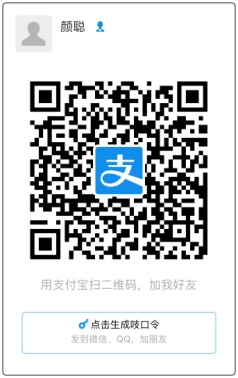 *请务必在汇款的附言或备注中注明姓名、单位与联系方式。*付款后当天内发送报名回执（见附件）至论坛指定邮箱。*邮件与信函请注明“艺管国际·上海论坛”字样。5.联系方式：地址：上海市汾阳路20号上海音乐学院艺术管理系邮箱：yggjlt@163.com联系人:颜聪  高菁滢电话：021-64315479  021-64318741   138-1653-2445四、论坛安排：1.时间：2017年11月16日。2.地点：上海音乐学院行政楼排演中心308室。3.签到：上海音乐学院行政楼排演中心入口处。4.交通：上海音乐学院位于徐汇区汾阳路20号，地处上海繁华的淮海中路商业街附近，嘉华中心、淮海国际广场等围绕周边，地段繁华交通便利。5.住宿指南：上海音乐学院附近酒店推荐（费用自理）徐汇区东湖宾馆 酒店地址：上海市徐汇区东湖路7号（副楼）（距离上海音乐学院559米，步行约7分钟）联系电话：021-64158158转29上海教育会堂酒店地址：徐汇区岳阳路1号，近东平路（距离上海音乐学院距离为649米，步行约8分钟）。联系电话：赵先生、张女士021-64378088 上海美臣大酒店酒店地址：上海 黄浦区 淮海中路935号，临近陕西南路地铁站（距离上海音乐学院距离为794米，步行约10分钟）。联系电话：郁小姐 18621966772                                  上海音乐学院艺术管理系                                     2017年10月30日